Súkromná základná umelecká škola Nobela, Hlavná 369/91, Hrabušice 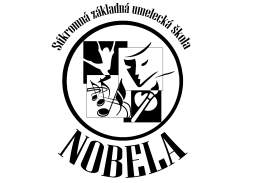 Informovaný súhlas rodiča ( zákonného zástupcu)Meno a priezvisko žiaka...............................................................................................................Trieda:......................   šk. rok: ............................ dátum uskutočnenia:.......................................V zmysle § 30 ods. 7 zákona č. 245/2008 Z. z. o výchove a vzdelávaní (Školský zákon) a o zmene a doplnení niektorých zákonov v znení neskorších predpisov a podľa § 13 vyhlášky č. 324/2008 Z. z. o základnej umeleckej škole Vás informujeme o organizovaní hromadnej školskej akcie. Žiak je povinný dodržiavať školský poriadok, riadiť sa pokynmi pedagóga a dodržiavať zásady bezpečnosti a ochrany zdravia aj mimo budovy školy.Názov akcie:..................................................................................................................................Miesto konania:.............................................................................................................................Čas konania od: .........................................................do: .............................................................Spôsob dopravy: ...........................................................................................................................Poznámka: Žiaci si prinesú kartičku poistenca  Strava:...........................................................................................................................................                                                                                                     ...........................................................................                                                                podpis pedagogického zamestnanca / pečiatka školy/Vyjadrenie zákonného zástupcuSvojím podpisom potvrdzujem, že som bol(a) informovaný(á) o účasti môjho syna /dcéry/ na horeuvedenej  školských akcii. V súlade s § 2 písm. y) zákona č. 245/2008 Z. z. o výchove a vzdelávaní (Školský zákon) a o zmene a doplnení niektorých zákonov v znení neskorších predpisov potvrdzujem, že som bol/a/ riadne poučený(á) o dôsledkoch svojho súhlasu s tým, aby sa tejto akcie zúčastnil(a) môj syn/ dcéra*: súhlasím – nesúhlasím*Meno a priezvisko rodiča:.............................................................................................................Podpis rodiča:.........................................................../* nehodiace sa prečiarknite/  V: …................................dňa:.....................................